REPUBLIKA  SLOVENIJA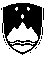 STROKOVNI SVET RS ZA SPLOŠNO IZOBRAŽEVANJE 1000 Ljubljana, Masarykova 16Datum: 24. 4. 2020Številka: 613-1/2020Republika Slovenija, Strokovni svet Republike Slovenije za splošno izobraževanje, Masarykova 16, 1000 Ljubljana, izdaja na podlagi 25. člena Zakona o organizaciji in financiranju vzgoje in izobraževanja (Uradni list RS, št. 16/07-UPB5, 36/08, 58/09, 64/09-popr., 65/09-popr., 20/11, 40/12-ZUJF, 57/12-ZPCP-2D, 2/15 - Odl. US: U-I-269/12-24, 47/15, 46/16, 49/16-popr. in 25/17-ZVaj) ter Pravilnika o potrjevanju učbenikov (Uradni list RS, št. 34/2015 in 27/2017) na zahtevo stranke ELi, MODRIJAN izobraževanje, Stegne 9b, 1000 Ljubljana, v zadevi potrditve učbenikov, naslednji S K L E Po potrditvi učbenikaI.Strokovni svet Republike Slovenije za splošno izobraževanje je na svoji 206. seji dne 24. 4. 2020 na podlagi 25. člena Zakona o organizaciji in financiranju vzgoje in izobraževanja (Uradni list RS, št. 16/07-UPB5, 36/08, 58/09, 64/09-popr., 65/09-popr., 20/11, 40/12-ZUJF, 57/12-ZPCP-2D, 2/15 - Odl. US: U-I-269/12-24, 47/15, 46/16, 49/16-popr. in 25/17-ZVaj) ter 14. in 15. člena Pravilnika o potrjevanju učbenikov (Uradni list RS, št. 34/2015 in 27/2017) – sprejel sklep št. 613-1/2020/10 o potrditvi učbenika:naslov:	SPRINT 1, učbenik za angleščino v 6. razredu osnovne šole z dodatnimi e-vsebinamivrsta programa:	osnovnošolsko izobraževanje 	predmet:	angleščina	razred:	6.avtor:	Catrin E. Morris, Paola Tite, Grazia Cerulli, Luke Prodromoulektor:	Elirecenzent:	dr. Melita Kukovec, Alenka Bičaničlikovno-tehnični urednik:	Eliurednik:	Marjeta Juvangrafični oblikovalec:	Eliilustrator:	Elifotograf:	Elileto izdaje:	2017založnik:	ELi, MODRIJAN izobraževanje, Stegne 9b, 1000 LjubljanaII.Sklep o potrditvi mora biti objavljen v učnem gradivu v taki vsebini, kot je navedeno v prvi točki tega sklepa.III.Uvoženi učbeniki morajo imeti na notranji naslovni strani učnega gradiva ali vsaj na čelni naslovni strani posebne priloge, ki je sestavni del učnega gradiva, navedbo sklepa o potrditvi učbenika.IV.Založnik je dolžan izdati učno gradivo v taki vsebini in obliki, kot je bila potrjena na strokovnem svetu. V 14 dneh po izidu učnega gradiva mora predlagatelj tri izvode učnega gradiva predložiti Komisiji za učbenike na naslov Poljanska 28, 1000 Ljubljana (sedež Komisije za učbenike).O b r a z l o ž i t e v:Strokovni svet Republike Slovenije za splošno izobraževanje je, na osnovi predloga Komisije za učbenike, ugotovil, da:je vloga oddana v postopek potrjevanja v skladu z 9., 10., 11. členom Pravilnika o potrjevanju učbenikov,vloga vsebuje elemente, ki so opredeljeni v 3. členu Pravilnika o potrjevanju učbenikov,je prejela pozitivno oceno o skladnosti učbenika s cilji, standardi znanja in vsebinami, opredeljenimi v učnem načrtu oziroma katalogu znanja.Glede na zgoraj navedeno je Strokovni svet Republike Slovenije za splošno izobraževanje odločil kot izhaja iz izreka tega sklepa.Pravni pouk: Zoper ta sklep je v roku 15 dni od prejema dovoljena, v skladu z 19. členom Pravilnika, pritožba na Ministrstvo za izobraževanje, znanost in šport, Masarykova 16, 1000 Ljubljana.Postopek vodila: Komisija za učbenike	dr. Božidar Opara, l.r.	predsednik Strokovnega sveta RS 	za splošno izobraževanjeVročiti:predlagatelju Komisija za učbenike arhiv Strokovnega sveta RS za splošno izobraževanje arhiv MIZŠREPUBLIKA  SLOVENIJASTROKOVNI SVET RS ZA SPLOŠNO IZOBRAŽEVANJE 1000 Ljubljana, Masarykova 16Datum: 24. 4. 2020 Številka: 613-1/2020 Republika Slovenija, Strokovni svet Republike Slovenije za splošno izobraževanje, Masarykova 16, 1000 Ljubljana, izdaja na podlagi 25. člena Zakona o organizaciji in financiranju vzgoje in izobraževanja (Uradni list RS, št. 16/07-UPB5, 36/08, 58/09, 64/09-popr., 65/09-popr., 20/11, 40/12-ZUJF, 57/12-ZPCP-2D, 2/15 - Odl. US: U-I-269/12-24, 47/15, 46/16, 49/16-popr. in 25/17-ZVaj) ter Pravilnika o potrjevanju učbenikov (Uradni list RS, št. 34/2015 in 27/2017) na zahtevo stranke ELi, MODRIJAN izobraževanje, Stegne 9b, 1000 Ljubljana, v zadevi potrditve učbenikov, naslednji S K L E Po potrditvi učbenikaI.Strokovni svet Republike Slovenije za splošno izobraževanje je na svoji 206. seji dne 24. 4.2020 na podlagi 25. člena Zakona o organizaciji in financiranju vzgoje in izobraževanja (Uradni list RS, št. 16/07-UPB5, 36/08, 58/09, 64/09-popr., 65/09-popr., 20/11, 40/12-ZUJF, 57/12-ZPCP-2D, 2/15 - Odl. US: U-I-269/12-24, 47/15, 46/16, 49/16-popr. in 25/17-ZVaj) ter 14. in 15. člena Pravilnika o potrjevanju učbenikov (Uradni list RS, št. 34/2015 in 27/2017) – sprejel sklep št. 613-1/2020/11 o potrditvi učbenika:naslov:	SPRINT 2, učbenik za angleščino v 7. razredu osnovne šole z dodatnimi e-vsebinamivrsta programa:	osnovnošolsko izobraževanje 	predmet:	angleščina	razred:	7.avtor:	Catrin E. Morris, Paola Tite, Grazia Cerulli, Luke Prodromoulektor:	Elirecenzent:	dr. Melita Kukovec, Alenka Bičaničlikovno-tehnični urednik:	Eliurednik:	Marjeta Juvangrafični oblikovalec:	Eliilustrator:	Elifotograf:	Elileto izdaje:	2017založnik:	ELi, MODRIJAN izobraževanje, Stegne 9b, 1000 LjubljanaII.Sklep o potrditvi mora biti objavljen v učnem gradivu v taki vsebini, kot je navedeno v prvi točki tega sklepa.III.Uvoženi učbeniki morajo imeti na notranji naslovni strani učnega gradiva ali vsaj na čelni naslovni strani posebne priloge, ki je sestavni del učnega gradiva, navedbo sklepa o potrditvi učbenika.IV.Založnik je dolžan izdati učno gradivo v taki vsebini in obliki, kot je bila potrjena na strokovnem svetu. V 14 dneh po izidu učnega gradiva mora predlagatelj tri izvode učnega gradiva predložiti Komisiji za učbenike na naslov Poljanska 28, 1000 Ljubljana (sedež Komisije za učbenike).O b r a z l o ž i t e v:Strokovni svet Republike Slovenije za splošno izobraževanje je, na osnovi predloga Komisije za učbenike, ugotovil, da:je vloga oddana v postopek potrjevanja v skladu z 9., 10., 11. členom Pravilnika o potrjevanju učbenikov,vloga vsebuje elemente, ki so opredeljeni v 3. členu Pravilnika o potrjevanju učbenikov,je prejela pozitivno oceno o skladnosti učbenika s cilji, standardi znanja in vsebinami, opredeljenimi v učnem načrtu oziroma katalogu znanja.Glede na zgoraj navedeno je Strokovni svet Republike Slovenije za splošno izobraževanje odločil kot izhaja iz izreka tega sklepa.Pravni pouk: Zoper ta sklep je v roku 15 dni od prejema dovoljena, v skladu z 19. členom Pravilnika, pritožba na Ministrstvo za izobraževanje, znanost in šport, Masarykova 16, 1000 Ljubljana.Postopek vodila: Komisija za učbenike	dr. Božidar Opara, l.r.	predsednik Strokovnega sveta RS 	za splošno izobraževanjeVročiti:predlagatelju Komisija za učbenike arhiv Strokovnega sveta RS za splošno izobraževanje arhiv MIZŠREPUBLIKA  SLOVENIJASTROKOVNI SVET RS ZA SPLOŠNO IZOBRAŽEVANJE 1000 Ljubljana, Masarykova 16Datum: 24. 4. 2020 Številka: 613-1/2020 Republika Slovenija, Strokovni svet Republike Slovenije za splošno izobraževanje, Masarykova 16, 1000 Ljubljana, izdaja na podlagi 25. člena Zakona o organizaciji in financiranju vzgoje in izobraževanja (Uradni list RS, št. 16/07-UPB5, 36/08, 58/09, 64/09-popr., 65/09-popr., 20/11, 40/12-ZUJF, 57/12-ZPCP-2D, 2/15 - Odl. US: U-I-269/12-24, 47/15, 46/16, 49/16-popr. in 25/17-ZVaj) ter Pravilnika o potrjevanju učbenikov (Uradni list RS, št. 34/2015 in 27/2017) na zahtevo stranke ZALOŽBA OBZORJA, d.d., Partizanska cesta 5, 2000 Maribor, v zadevi potrditve učbenikov, naslednji S K L E Po potrditvi učbenikaI.Strokovni svet Republike Slovenije za splošno izobraževanje je na svoji 206. seji dne 24. 4.  2020 na podlagi 25. člena Zakona o organizaciji in financiranju vzgoje in izobraževanja (Uradni list RS, št. 16/07-UPB5, 36/08, 58/09, 64/09-popr., 65/09-popr., 20/11, 40/12-ZUJF, 57/12-ZPCP-2D, 2/15 - Odl. US: U-I-269/12-24, 47/15, 46/16, 49/16-popr. in 25/17-ZVaj) ter 14. in 15. člena Pravilnika o potrjevanju učbenikov (Uradni list RS, št. 34/2015 in 27/2017) – sprejel sklep št. 613-1/2020/12 o potrditvi učbenika:naslov:	TOUCHSTONE 6 NEW, učbenik za angleščino v 6. razredu osnovne šolevrsta programa:	osnovnošolsko izobraževanje 	predmet:	angleščina	razred:	6.avtor:	Janez Skelalektor:	Alenka Valh Lopert, Jason Blakerecenzent:	dr. Mateja Dagarin Fojkar, Darinka Šaubah Kovičlikovno-tehnični urednik:	Metka Žerovnikurednik:	Nevenka Rihter Pečeilustrator:	Ljubo Jančič, Andrejka Čufer, Mojca Fofotograf:	arhiv založbetehnične risbe:	Andrejka Čuferleto izdaje:	2020založnik:	ZALOŽBA OBZORJA, d.d., Partizanska cesta 5, 2000 MariborII.Sklep o potrditvi mora biti objavljen v učnem gradivu v taki vsebini, kot je navedeno v prvi točki tega sklepa.III.Uvoženi učbeniki morajo imeti na notranji naslovni strani učnega gradiva ali vsaj na čelni naslovni strani posebne priloge, ki je sestavni del učnega gradiva, navedbo sklepa o potrditvi učbenika.IV.Založnik je dolžan izdati učno gradivo v taki vsebini in obliki, kot je bila potrjena na strokovnem svetu. V 14 dneh po izidu učnega gradiva mora predlagatelj tri izvode učnega gradiva predložiti Komisiji za učbenike na naslov Poljanska 28, 1000 Ljubljana (sedež Komisije za učbenike).O b r a z l o ž i t e v:Strokovni svet Republike Slovenije za splošno izobraževanje je, na osnovi predloga Komisije za učbenike, ugotovil, da:je vloga oddana v postopek potrjevanja v skladu z 9., 10., 11. členom Pravilnika o potrjevanju učbenikov,vloga vsebuje elemente, ki so opredeljeni v 3. členu Pravilnika o potrjevanju učbenikov,je prejela pozitivno oceno o skladnosti učbenika s cilji, standardi znanja in vsebinami, opredeljenimi v učnem načrtu oziroma katalogu znanja.Glede na zgoraj navedeno je Strokovni svet Republike Slovenije za splošno izobraževanje odločil kot izhaja iz izreka tega sklepa.Pravni pouk: Zoper ta sklep je v roku 15 dni od prejema dovoljena, v skladu z 19. členom Pravilnika, pritožba na Ministrstvo za izobraževanje, znanost in šport, Masarykova 16, 1000 Ljubljana.Postopek vodila: Komisija za učbenike	dr. Božidar Opara, l.r.	predsednik Strokovnega sveta RS 	za splošno izobraževanjeVročiti:predlagatelju Komisija za učbenikearhiv Strokovnega sveta RS za splošno izobraževanje arhiv MIZŠREPUBLIKA  SLOVENIJASTROKOVNI SVET RS ZA SPLOŠNO IZOBRAŽEVANJE 1000 Ljubljana, Masarykova 16Datum: 24. 4. 2020 Številka: 613-1/2020 Republika Slovenija, Strokovni svet Republike Slovenije za splošno izobraževanje, Masarykova 16, 1000 Ljubljana, izdaja na podlagi 25. člena Zakona o organizaciji in financiranju vzgoje in izobraževanja (Uradni list RS, št. 16/07-UPB5, 36/08, 58/09, 64/09-popr., 65/09-popr., 20/11, 40/12-ZUJF, 57/12-ZPCP-2D, 2/15 - Odl. US: U-I-269/12-24, 47/15, 46/16, 49/16-popr. in 25/17-ZVaj) ter Pravilnika o potrjevanju učbenikov (Uradni list RS, št. 34/2015 in 27/2017) na zahtevo stranke CUP, ZALOŽBA ROKUS KLETT d. o. o., Stegne 9b, 1000 Ljubljana, v zadevi potrditve učbenikov, naslednji S K L E Po potrditvi učbenikaI.Strokovni svet Republike Slovenije za splošno izobraževanje je na svoji 206. seji dne 24. 4. 2020 na podlagi 25. člena Zakona o organizaciji in financiranju vzgoje in izobraževanja (Uradni list RS, št. 16/07-UPB5, 36/08, 58/09, 64/09-popr., 65/09-popr., 20/11, 40/12-ZUJF, 57/12-ZPCP-2D, 2/15 - Odl. US: U-I-269/12-24, 47/15, 46/16, 49/16-popr. in 25/17-ZVaj) ter 14. in 15. člena Pravilnika o potrjevanju učbenikov (Uradni list RS, št. 34/2015 in 27/2017) – sprejel sklep št. 613-1/2020/13 o potrditvi učbenika:naslov:	THINK 2, učbenik za angleščino v 7. razredu osnovne šole z dodatnimi e-vsebinamivrsta programa:	osnovnošolsko izobraževanje 	predmet:	angleščina	razred:	7.avtor:	Herbert Puchta, Jeff Stranks, Peter Lewis Joneslektor:	Cambridge University Pressrecenzent:	dr. Melita Kukovec, Andrej Kavčičlikovno-tehnični urednik:	Klemen Fedranurednik:	Petra Bizjak Roginagrafični oblikovalec:	Cambridge University Pressilustrator:	Fred Van Deelen, Laura Martinez, David Semple, Bryan Beach, Seb Camagajevac, Paul Hostetler, Anita Romero, Arpad Olbey, Jure Kralfotograf:	Cambridge University Pressleto izdaje:	2020založnik:	CUP, ZALOŽBA ROKUS KLETT d. o. o., Stegne 9b, 1000 LjubljanaII.Sklep o potrditvi mora biti objavljen v učnem gradivu v taki vsebini, kot je navedeno v prvi točki tega sklepa.III.Uvoženi učbeniki morajo imeti na notranji naslovni strani učnega gradiva ali vsaj na čelni naslovni strani posebne priloge, ki je sestavni del učnega gradiva, navedbo sklepa o potrditvi učbenika.IV.Založnik je dolžan izdati učno gradivo v taki vsebini in obliki, kot je bila potrjena na strokovnem svetu. V 14 dneh po izidu učnega gradiva mora predlagatelj tri izvode učnega gradiva predložiti Komisiji za učbenike na naslov Poljanska 28, 1000 Ljubljana (sedež Komisije za učbenike).O b r a z l o ž i t e v:Strokovni svet Republike Slovenije za splošno izobraževanje je, na osnovi predloga Komisije za učbenike, ugotovil, da:je vloga oddana v postopek potrjevanja v skladu z 9., 10., 11. členom Pravilnika o potrjevanju učbenikov,vloga vsebuje elemente, ki so opredeljeni v 3. členu Pravilnika o potrjevanju učbenikov,je prejela pozitivno oceno o skladnosti učbenika s cilji, standardi znanja in vsebinami, opredeljenimi v učnem načrtu oziroma katalogu znanja.Glede na zgoraj navedeno je Strokovni svet Republike Slovenije za splošno izobraževanje odločil kot izhaja iz izreka tega sklepa.Pravni pouk: Zoper ta sklep je v roku 15 dni od prejema dovoljena, v skladu z 19. členom Pravilnika, pritožba na Ministrstvo za izobraževanje, znanost in šport, Masarykova 16, 1000 Ljubljana.Postopek vodila: Komisija za učbenike	dr. Božidar Opara, l.r.	predsednik Strokovnega sveta RS 	za splošno izobraževanjeVročiti:predlagatelju Komisija za učbenike arhiv Strokovnega sveta RS za splošno izobraževanje arhiv MIZŠREPUBLIKA  SLOVENIJASTROKOVNI SVET RS ZA SPLOŠNO IZOBRAŽEVANJE 1000 Ljubljana, Masarykova 16Datum: 24. 4. 2020 Številka: 613-1/2020 Republika Slovenija, Strokovni svet Republike Slovenije za splošno izobraževanje, Masarykova 16, 1000 Ljubljana, izdaja na podlagi 25. člena Zakona o organizaciji in financiranju vzgoje in izobraževanja (Uradni list RS, št. 16/07-UPB5, 36/08, 58/09, 64/09-popr., 65/09-popr., 20/11, 40/12-ZUJF, 57/12-ZPCP-2D, 2/15 - Odl. US: U-I-269/12-24, 47/15, 46/16, 49/16-popr. in 25/17-ZVaj) ter Pravilnika o potrjevanju učbenikov (Uradni list RS, št. 34/2015 in 27/2017) na zahtevo stranke EXPRESS PUBLISHING, DZS d.d., Izobraževalno založništvo, Dalmatinova ulica 2, 1538 Ljubljana, v zadevi potrditve učbenikov, naslednji S K L E Po potrditvi učbenikaI.Strokovni svet Republike Slovenije za splošno izobraževanje je na svoji 206. seji dne 24. 4. 2020 na podlagi 25. člena Zakona o organizaciji in financiranju vzgoje in izobraževanja (Uradni list RS, št. 16/07-UPB5, 36/08, 58/09, 64/09-popr., 65/09-popr., 20/11, 40/12-ZUJF, 57/12-ZPCP-2D, 2/15 - Odl. US: U-I-269/12-24, 47/15, 46/16, 49/16-popr. in 25/17-ZVaj) ter 14. in 15. člena Pravilnika o potrjevanju učbenikov (Uradni list RS, št. 34/2015 in 27/2017) – sprejel sklep št. 613-1/2020/14 o potrditvi učbenika:naslov:	RIGHT ON 1, učbenik za angleščino v 6. razredu osnovne šolevrsta programa:	osnovnošolsko izobraževanje 	predmet:	angleščina kot prvi tuji jezik	razred:	6.avtor:	Jenny Dooleylektor:	založba Express Publishingrecenzent:	dr. Melita Kukovec, mag. Petra Mikelnlikovno-tehnični urednik:	založba Express Publishingurednik:	Barbara Glavnikgrafični oblikovalec:	založba Express Publishingilustrator:	založba Express Publishingfotograf:	založba Express Publishingleto izdaje:	2020založnik:	EXPRESS PUBLISHING, DZS d.d., Izobraževalno založništvo, Dalmatinova ulica 2, 1538 LjubljanaII.Sklep o potrditvi mora biti objavljen v učnem gradivu v taki vsebini, kot je navedeno v prvi točki tega sklepa.III.Uvoženi učbeniki morajo imeti na notranji naslovni strani učnega gradiva ali vsaj na čelni naslovni strani posebne priloge, ki je sestavni del učnega gradiva, navedbo sklepa o potrditvi učbenika.IV.Založnik je dolžan izdati učno gradivo v taki vsebini in obliki, kot je bila potrjena na strokovnem svetu. V 14 dneh po izidu učnega gradiva mora predlagatelj tri izvode učnega gradiva predložiti Komisiji za učbenike na naslov Poljanska 28, 1000 Ljubljana (sedež Komisije za učbenike).O b r a z l o ž i t e v:Strokovni svet Republike Slovenije za splošno izobraževanje je, na osnovi predloga Komisije za učbenike, ugotovil, da:je vloga oddana v postopek potrjevanja v skladu z 9., 10., 11. členom Pravilnika o potrjevanju učbenikov,vloga vsebuje elemente, ki so opredeljeni v 3. členu Pravilnika o potrjevanju učbenikov,je prejela pozitivno oceno o skladnosti učbenika s cilji, standardi znanja in vsebinami, opredeljenimi v učnem načrtu oziroma katalogu znanja.Glede na zgoraj navedeno je Strokovni svet Republike Slovenije za splošno izobraževanje odločil kot izhaja iz izreka tega sklepa.Pravni pouk: Zoper ta sklep je v roku 15 dni od prejema dovoljena, v skladu z 19. členom Pravilnika, pritožba na Ministrstvo za izobraževanje, znanost in šport, Masarykova 16, 1000 Ljubljana.Postopek vodila: Komisija za učbenike	dr. Božidar Opara, l.r.	predsednik Strokovnega sveta RS 	za splošno izobraževanjeVročiti:predlagatelju Komisija za učbenike arhiv Strokovnega sveta RS za splošno izobraževanje arhiv MIZŠREPUBLIKA  SLOVENIJASTROKOVNI SVET RS ZA SPLOŠNO IZOBRAŽEVANJE 1000 Ljubljana, Masarykova 16Datum: 24. 4. 2020 Številka: 613-1/2020 Republika Slovenija, Strokovni svet Republike Slovenije za splošno izobraževanje, Masarykova 16, 1000 Ljubljana, izdaja na podlagi 25. člena Zakona o organizaciji in financiranju vzgoje in izobraževanja (Uradni list RS, št. 16/07-UPB5, 36/08, 58/09, 64/09-popr., 65/09-popr., 20/11, 40/12-ZUJF, 57/12-ZPCP-2D, 2/15 - Odl. US: U-I-269/12-24, 47/15, 46/16, 49/16-popr. in 25/17-ZVaj) ter Pravilnika o potrjevanju učbenikov (Uradni list RS, št. 34/2015 in 27/2017) na zahtevo stranke PEARSON EDUCATION LIMITED, DZS d.d., Izobraževalno založništvo, Dalmatinova ulica 2, 1538 Ljubljana, v zadevi potrditve učbenikov, naslednji S K L E Po potrditvi učbenikaI.Strokovni svet Republike Slovenije za splošno izobraževanje je na svoji 206. seji dne 24. 4. 2020 na podlagi 25. člena Zakona o organizaciji in financiranju vzgoje in izobraževanja (Uradni list RS, št. 16/07-UPB5, 36/08, 58/09, 64/09-popr., 65/09-popr., 20/11, 40/12-ZUJF, 57/12-ZPCP-2D, 2/15 - Odl. US: U-I-269/12-24, 47/15, 46/16, 49/16-popr. in 25/17-ZVaj) ter 14. in 15. člena Pravilnika o potrjevanju učbenikov (Uradni list RS, št. 34/2015 in 27/2017) – sprejel sklep št. 613-1/2020/15 o potrditvi učbenikanaslov:	WIDER WORLD 4, učbenik za angleščino kot prvi tuji jezik v 9. razredu osnovne šole, dodatne vsebine eVedez.si/WiderWorldvrsta programa:	osnovnošolsko izobraževanje 	predmet:	angleščina	razred:	9.avtor:	Suzanne Gaynor, Kathryn Alevizos, Carolyn Barradoughlektor:	Pearson Education Limitedrecenzent:	dr. Melita Kukovec, Kristina Jenko Čekadalikovno-tehnični urednik:	Pearson Education Limitedurednik:	Barbara Glavnikgrafični oblikovalec:	Pearson Education Limitedilustrator:	Pearson Education Limitedfotograf:	Pearson Education Limitedleto izdaje:	2017založnik:	PEARSON EDUCATION LIMITED, DZS d.d., Izobraževalno založništvo, Dalmatinova ulica 2, 1538 LjubljanaII.Sklep o potrditvi mora biti objavljen v učnem gradivu v taki vsebini, kot je navedeno v prvi točki tega sklepa.III.Uvoženi učbeniki morajo imeti na notranji naslovni strani učnega gradiva ali vsaj na čelni naslovni strani posebne priloge, ki je sestavni del učnega gradiva, navedbo sklepa o potrditvi učbenika.IV.Založnik je dolžan izdati učno gradivo v taki vsebini in obliki, kot je bila potrjena na strokovnem svetu. V 14 dneh po izidu učnega gradiva mora predlagatelj tri izvode učnega gradiva predložiti Komisiji za učbenike na naslov Poljanska 28, 1000 Ljubljana (sedež Komisije za učbenike).O b r a z l o ž i t e v:Strokovni svet Republike Slovenije za splošno izobraževanje je, na osnovi predloga Komisije za učbenike, ugotovil, da:je vloga oddana v postopek potrjevanja v skladu z 9., 10., 11. členom Pravilnika o potrjevanju učbenikov,vloga vsebuje elemente, ki so opredeljeni v 3. členu Pravilnika o potrjevanju učbenikov,je prejela pozitivno oceno o skladnosti učbenika s cilji, standardi znanja in vsebinami, opredeljenimi v učnem načrtu oziroma katalogu znanja.Glede na zgoraj navedeno je Strokovni svet Republike Slovenije za splošno izobraževanje odločil kot izhaja iz izreka tega sklepa.Pravni pouk: Zoper ta sklep je v roku 15 dni od prejema dovoljena, v skladu z 19. členom Pravilnika, pritožba na Ministrstvo za izobraževanje, znanost in šport, Masarykova 16, 1000 Ljubljana.Postopek vodila: Komisija za učbenike	dr. Božidar Opara, l.r.	predsednik Strokovnega sveta RS 	za splošno izobraževanjeVročiti:predlagatelju Komisija za učbenike arhiv Strokovnega sveta RS za splošno izobraževanje arhiv MIZŠREPUBLIKA  SLOVENIJASTROKOVNI SVET RS ZA SPLOŠNO IZOBRAŽEVANJE 1000 Ljubljana, Masarykova 16Datum: 24. 4. 2020 Številka: 613-1/2020 Republika Slovenija, Strokovni svet Republike Slovenije za splošno izobraževanje, Masarykova 16, 1000 Ljubljana, izdaja na podlagi 25. člena Zakona o organizaciji in financiranju vzgoje in izobraževanja (Uradni list RS, št. 16/07-UPB5, 36/08, 58/09, 64/09-popr., 65/09-popr., 20/11, 40/12-ZUJF, 57/12-ZPCP-2D, 2/15 - Odl. US: U-I-269/12-24, 47/15, 46/16, 49/16-popr. in 25/17-ZVaj) ter Pravilnika o potrjevanju učbenikov (Uradni list RS, št. 34/2015 in 27/2017) na zahtevo stranke OUP, MKT, Mladinska knjiga trgovina d.d., Center Oxford, Slovenska c. 29, 1000 Ljubljana, v zadevi potrditve učbenikov, naslednji S K L E Po potrditvi učbenikaI.Strokovni svet Republike Slovenije za splošno izobraževanje je na svoji 206. seji dne 24. 4. 2020 na podlagi 25. člena Zakona o organizaciji in financiranju vzgoje in izobraževanja (Uradni list RS, št. 16/07-UPB5, 36/08, 58/09, 64/09-popr., 65/09-popr., 20/11, 40/12-ZUJF, 57/12-ZPCP-2D, 2/15 - Odl. US: U-I-269/12-24, 47/15, 46/16, 49/16-popr. in 25/17-ZVaj) ter 14. in 15. člena Pravilnika o potrjevanju učbenikov (Uradni list RS, št. 34/2015 in 27/2017) – sprejel sklep št. 613-1/2020/16 o potrditvi učbenika:naslov:	HEADWAY Elementary, Student book, Fifth Edition, učbenik za angleščino kot drugi tuji jezik v 1. in 2. letniku gimnazijskega in srednjega tehniškega oz. strokovnega izobraževanja ter kot prvi tuji jezik v 1., 2. in 3. letniku srednjega poklicnega izobraževanjavrsta programa:	gimnazijsko izobraževanje, srednje tehniško oz. strokovno izobraževanje, srednje poklicno izobraževanje 	predmet:	angleščina kot 2. tuji jezik, angleščina kot 1. tuji jezik	letnik:	1., 2./1., 2./ 1. 2. 3.avtor:	Liz Soars, John Soars, Paul Hancocklektor:	OUPrecenzent:	dr. Alenka Vrbinc, mag. Mojca Kostelec Cvitkovičlikovno-tehnični urednik:	OUPurednik:	Bojana Mihelačgrafični oblikovalec:	OUPilustrator:	OUPfotograf:	OUPleto izdaje:	2019založnik:	OUP, MKT, Mladinska knjiga trgovina d.d., Center Oxford, Slovenska c. 29, 1000 LjubljanaII.Sklep o potrditvi mora biti objavljen v učnem gradivu v taki vsebini, kot je navedeno v prvi točki tega sklepa.III.Uvoženi učbeniki morajo imeti na notranji naslovni strani učnega gradiva ali vsaj na čelni naslovni strani posebne priloge, ki je sestavni del učnega gradiva, navedbo sklepa o potrditvi učbenika.IV.Založnik je dolžan izdati učno gradivo v taki vsebini in obliki, kot je bila potrjena na strokovnem svetu. V 14 dneh po izidu učnega gradiva mora predlagatelj tri izvode učnega gradiva predložiti Komisiji za učbenike na naslov Poljanska 28, 1000 Ljubljana (sedež Komisije za učbenike).O b r a z l o ž i t e v:Strokovni svet Republike Slovenije za splošno izobraževanje je, na osnovi predloga Komisije za učbenike, ugotovil, da:je vloga oddana v postopek potrjevanja v skladu z 9., 10., 11. členom Pravilnika o potrjevanju učbenikov,vloga vsebuje elemente, ki so opredeljeni v 3. členu Pravilnika o potrjevanju učbenikov,je prejela pozitivno oceno o skladnosti učbenika s cilji, standardi znanja in vsebinami, opredeljenimi v učnem načrtu oziroma katalogu znanja.Glede na zgoraj navedeno je Strokovni svet Republike Slovenije za splošno izobraževanje odločil kot izhaja iz izreka tega sklepa.Pravni pouk: Zoper ta sklep je v roku 15 dni od prejema dovoljena, v skladu z 19. členom Pravilnika, pritožba na Ministrstvo za izobraževanje, znanost in šport, Masarykova 16, 1000 Ljubljana.Postopek vodila: Komisija za učbenike	dr. Božidar Opara, l.r.	predsednik Strokovnega sveta RS 	za splošno izobraževanjeVročiti:predlagatelju Komisija za učbenike arhiv Strokovnega sveta RS za splošno izobraževanje arhiv MIZŠREPUBLIKA  SLOVENIJASTROKOVNI SVET RS ZA SPLOŠNO IZOBRAŽEVANJE 1000 Ljubljana, Masarykova 16Datum: 24. 4. 2020 Številka: 613-1/2020 Republika Slovenija, Strokovni svet Republike Slovenije za splošno izobraževanje, Masarykova 16, 1000 Ljubljana, izdaja na podlagi 25. člena Zakona o organizaciji in financiranju vzgoje in izobraževanja (Uradni list RS, št. 16/07-UPB5, 36/08, 58/09, 64/09-popr., 65/09-popr., 20/11, 40/12-ZUJF, 57/12-ZPCP-2D, 2/15 - Odl. US: U-I-269/12-24, 47/15, 46/16, 49/16-popr. in 25/17-ZVaj) ter Pravilnika o potrjevanju učbenikov (Uradni list RS, št. 34/2015 in 27/2017) na zahtevo stranke OUP, MKT, Mladinska knjiga trgovina d.d., Center Oxford, Slovenska c. 29, 1000 Ljubljana, v zadevi potrditve učbenikov, naslednji S K L E Po potrditvi učbenikaI.Strokovni svet Republike Slovenije za splošno izobraževanje je na svoji 206. seji dne 24. 4. 2020 na podlagi 25. člena Zakona o organizaciji in financiranju vzgoje in izobraževanja (Uradni list RS, št. 16/07-UPB5, 36/08, 58/09, 64/09-popr., 65/09-popr., 20/11, 40/12-ZUJF, 57/12-ZPCP-2D, 2/15 - Odl. US: U-I-269/12-24, 47/15, 46/16, 49/16-popr. in 25/17-ZVaj) ter 14. in 15. člena Pravilnika o potrjevanju učbenikov (Uradni list RS, št. 34/2015 in 27/2017) – sprejel sklep št. 613-1/2020/17 o potrditvi učbenika:naslov:	HEADWAY Pre-intermediate, Student book, Fifth Edition, učbenik za angleščino kot prvi tuji jezik v 1. in 2. letniku srednjega tehniškega oz. strojnega izobraževanje in angleščino kot drugi tuji jezik v 3. in 4. letniku srednjega tehniškega oz. strojnega izobraževanje  ter angleščino kot drugi tuji jezik 1. in 2. letniku gimnazijskega izobraževanjavrsta programa:	srednje tehniško oz. strokovno izobraževanje, gimnazijsko izobraževanjepredmet:	angleščina kot 1. tuji jezik, angleščina kot 2. tuji jezik	letnik:	1., 2./3., 4./ 1. 2.avtor:	Liz Soars, John Soars, Paul Hancocklektor:	OUPrecenzent:	dr. Alenka Vrbinc, mag. Mojca Kostelec Cvitkovičlikovno-tehnični urednik:	OUPurednik:	Bojana Mihelačgrafični oblikovalec:	OUPilustrator:	OUPfotograf:	OUPleto izdaje:	2019založnik:	OUP, MKT, Mladinska knjiga trgovina d.d., Center Oxford, Slovenska c. 29, 1000 LjubljanaII.Sklep o potrditvi mora biti objavljen v učnem gradivu v taki vsebini, kot je navedeno v prvi točki tega sklepa.III.Uvoženi učbeniki morajo imeti na notranji naslovni strani učnega gradiva ali vsaj na čelni naslovni strani posebne priloge, ki je sestavni del učnega gradiva, navedbo sklepa o potrditvi učbenika.IV.Založnik je dolžan izdati učno gradivo v taki vsebini in obliki, kot je bila potrjena na strokovnem svetu. V 14 dneh po izidu učnega gradiva mora predlagatelj tri izvode učnega gradiva predložiti Komisiji za učbenike na naslov Poljanska 28, 1000 Ljubljana (sedež Komisije za učbenike).O b r a z l o ž i t e v:Strokovni svet Republike Slovenije za splošno izobraževanje je, na osnovi predloga Komisije za učbenike, ugotovil, da:je vloga oddana v postopek potrjevanja v skladu z 9., 10., 11. členom Pravilnika o potrjevanju učbenikov,vloga vsebuje elemente, ki so opredeljeni v 3. členu Pravilnika o potrjevanju učbenikov,je prejela pozitivno oceno o skladnosti učbenika s cilji, standardi znanja in vsebinami, opredeljenimi v učnem načrtu oziroma katalogu znanja.Glede na zgoraj navedeno je Strokovni svet Republike Slovenije za splošno izobraževanje odločil kot izhaja iz izreka tega sklepa.Pravni pouk: Zoper ta sklep je v roku 15 dni od prejema dovoljena, v skladu z 19. členom Pravilnika, pritožba na Ministrstvo za izobraževanje, znanost in šport, Masarykova 16, 1000 Ljubljana.Postopek vodila: Komisija za učbenike	dr. Božidar Opara, l.r.	predsednik Strokovnega sveta RS 	za splošno izobraževanjeVročiti:predlagatelju Komisija za učbenike arhiv Strokovnega sveta RS za splošno izobraževanje arhiv MIZŠREPUBLIKA  SLOVENIJASTROKOVNI SVET RS ZA SPLOŠNO IZOBRAŽEVANJE 1000 Ljubljana, Masarykova 16Datum: 24. 4. 2020 Številka: 613-1/2020 Republika Slovenija, Strokovni svet Republike Slovenije za splošno izobraževanje, Masarykova 16, 1000 Ljubljana, izdaja na podlagi 25. člena Zakona o organizaciji in financiranju vzgoje in izobraževanja (Uradni list RS, št. 16/07-UPB5, 36/08, 58/09, 64/09-popr., 65/09-popr., 20/11, 40/12-ZUJF, 57/12-ZPCP-2D, 2/15 - Odl. US: U-I-269/12-24, 47/15, 46/16, 49/16-popr. in 25/17-ZVaj) ter Pravilnika o potrjevanju učbenikov (Uradni list RS, št. 34/2015 in 27/2017) na zahtevo stranke OUP, MKT, Mladinska knjiga trgovina d.d., Center Oxford, Slovenska c. 29, 1000 Ljubljana, v zadevi potrditve učbenikov, naslednji S K L E Po potrditvi učbenikaI.Strokovni svet Republike Slovenije za splošno izobraževanje je na svoji 206. seji dne 24. 4. 2020 na podlagi 25. člena Zakona o organizaciji in financiranju vzgoje in izobraževanja (Uradni list RS, št. 16/07-UPB5, 36/08, 58/09, 64/09-popr., 65/09-popr., 20/11, 40/12-ZUJF, 57/12-ZPCP-2D, 2/15 - Odl. US: U-I-269/12-24, 47/15, 46/16, 49/16-popr. in 25/17-ZVaj) ter 14. in 15. člena Pravilnika o potrjevanju učbenikov (Uradni list RS, št. 34/2015 in 27/2017) – sprejel sklep št. 613-1/2020/18 o potrditvi učbenika:naslov:	HEADWAY Upper-intermediate, Student book, Fifth Edition, učbenik za angleščino kot prvi tuji jezik v 3. in 4. letniku gimnazijskega izobraževanjavrsta programa:	gimnazijsko izobraževanje 	predmet:	angleščina kot 1. tuji jezik	letnik:	3., 4.avtor:	Liz Soars, John Soars, Paul Hancocklektor:	OUPrecenzent:	dr. Alenka Vrbinc, mag. Mojca Kostelec Cvitkovičlikovno-tehnični urednik:	OUPurednik:	Bojana Mihelačgrafični oblikovalec:	OUPilustrator:	OUPfotograf:	OUPleto izdaje:	2019založnik:	OUP, MKT, Mladinska knjiga trgovina d.d., Center Oxford, Slovenska c. 29, 1000 LjubljanaII.Sklep o potrditvi mora biti objavljen v učnem gradivu v taki vsebini, kot je navedeno v prvi točki tega sklepa.III.Uvoženi učbeniki morajo imeti na notranji naslovni strani učnega gradiva ali vsaj na čelni naslovni strani posebne priloge, ki je sestavni del učnega gradiva, navedbo sklepa o potrditvi učbenika.IV.Založnik je dolžan izdati učno gradivo v taki vsebini in obliki, kot je bila potrjena na strokovnem svetu. V 14 dneh po izidu učnega gradiva mora predlagatelj tri izvode učnega gradiva predložiti Komisiji za učbenike na naslov Poljanska 28, 1000 Ljubljana (sedež Komisije za učbenike).O b r a z l o ž i t e v:Strokovni svet Republike Slovenije za splošno izobraževanje je, na osnovi predloga Komisije za učbenike, ugotovil, da:je vloga oddana v postopek potrjevanja v skladu z 9., 10., 11. členom Pravilnika o potrjevanju učbenikov,vloga vsebuje elemente, ki so opredeljeni v 3. členu Pravilnika o potrjevanju učbenikov,je prejela pozitivno oceno o skladnosti učbenika s cilji, standardi znanja in vsebinami, opredeljenimi v učnem načrtu oziroma katalogu znanja.Glede na zgoraj navedeno je Strokovni svet Republike Slovenije za splošno izobraževanje odločil kot izhaja iz izreka tega sklepa.Pravni pouk: Zoper ta sklep je v roku 15 dni od prejema dovoljena, v skladu z 19. členom Pravilnika, pritožba na Ministrstvo za izobraževanje, znanost in šport, Masarykova 16, 1000 Ljubljana.Postopek vodila: Komisija za učbenike	dr. Božidar Opara, l.r.	predsednik Strokovnega sveta RS 	za splošno izobraževanjeVročiti:predlagatelju Komisija za učbenike arhiv Strokovnega sveta RS za splošno izobraževanje arhiv MIZŠREPUBLIKA  SLOVENIJASTROKOVNI SVET RS ZA SPLOŠNO IZOBRAŽEVANJE 1000 Ljubljana, Masarykova 16Datum: 24. 4. 2020 Številka: 613-1/2020 Republika Slovenija, Strokovni svet Republike Slovenije za splošno izobraževanje, Masarykova 16, 1000 Ljubljana, izdaja na podlagi 25. člena Zakona o organizaciji in financiranju vzgoje in izobraževanja (Uradni list RS, št. 16/07-UPB5, 36/08, 58/09, 64/09-popr., 65/09-popr., 20/11, 40/12-ZUJF, 57/12-ZPCP-2D, 2/15 - Odl. US: U-I-269/12-24, 47/15, 46/16, 49/16-popr. in 25/17-ZVaj) ter Pravilnika o potrjevanju učbenikov (Uradni list RS, št. 34/2015 in 27/2017) na zahtevo stranke OUP, MKT, Mladinska knjiga trgovina d.d., Center Oxford, Slovenska c. 29, 1000 Ljubljana, v zadevi potrditve učbenikov, naslednji S K L E Po potrditvi učbenikaI.Strokovni svet Republike Slovenije za splošno izobraževanje je na svoji 206. seji dne 24. 4. 2020 na podlagi 25. člena Zakona o organizaciji in financiranju vzgoje in izobraževanja (Uradni list RS, št. 16/07-UPB5, 36/08, 58/09, 64/09-popr., 65/09-popr., 20/11, 40/12-ZUJF, 57/12-ZPCP-2D, 2/15 - Odl. US: U-I-269/12-24, 47/15, 46/16, 49/16-popr. in 25/17-ZVaj) ter 14. in 15. člena Pravilnika o potrjevanju učbenikov (Uradni list RS, št. 34/2015 in 27/2017) – sprejel sklep št. 613-1/2020/19 o potrditvi učbenika:naslov:	ENGLISH FILE Pre-intermediate, Student book, Fourth Edition, učbenik za angleščino kot prvi tuji jezik v 1. in 2. letniku srednjega tehniškega oz. strokovnega izobraževanje in angleščino kot drugi tuji jezik v 3. in 4. letniku srednjega tehniškega oz. strokovnega izobraževanje ter angleščino kot drugi tuji jezik 1. in 2. letniku gimnazijskega izobraževanjavrsta programa:	srednje tehniško oz. strokovno izobraževanje, gimnazijsko izobraževanje predmet:	angleščina kot 1. tuji jezik, angleščina kot 2. tuji jezik	letnik:	1., 2./3., 4./ 1. 2.avtor:	Christina Latham Koenig, Clive Oxenden, Jerry Lambertlektor:	OUPrecenzent:	dr. Alenka Vrbinc, mag. Mojca Kostelec Cvitkovičlikovno-tehnični urednik:	OUPurednik:	Bojana Mihelačgrafični oblikovalec:	OUPilustrator:	OUPfotograf:	OUPleto izdaje:	2019založnik:	OUP, MKT, Mladinska knjiga trgovina d.d., Center Oxford, Slovenska c. 29, 1000 LjubljanaII.Sklep o potrditvi mora biti objavljen v učnem gradivu v taki vsebini, kot je navedeno v prvi točki tega sklepa.III.Uvoženi učbeniki morajo imeti na notranji naslovni strani učnega gradiva ali vsaj na čelni naslovni strani posebne priloge, ki je sestavni del učnega gradiva, navedbo sklepa o potrditvi učbenika.IV.Založnik je dolžan izdati učno gradivo v taki vsebini in obliki, kot je bila potrjena na strokovnem svetu. V 14 dneh po izidu učnega gradiva mora predlagatelj tri izvode učnega gradiva predložiti Komisiji za učbenike na naslov Poljanska 28, 1000 Ljubljana (sedež Komisije za učbenike).O b r a z l o ž i t e v:Strokovni svet Republike Slovenije za splošno izobraževanje je, na osnovi predloga Komisije za učbenike, ugotovil, da:je vloga oddana v postopek potrjevanja v skladu z 9., 10., 11. členom Pravilnika o potrjevanju učbenikov,vloga vsebuje elemente, ki so opredeljeni v 3. členu Pravilnika o potrjevanju učbenikov,je prejela pozitivno oceno o skladnosti učbenika s cilji, standardi znanja in vsebinami, opredeljenimi v učnem načrtu oziroma katalogu znanja.Glede na zgoraj navedeno je Strokovni svet Republike Slovenije za splošno izobraževanje odločil kot izhaja iz izreka tega sklepa.Pravni pouk: Zoper ta sklep je v roku 15 dni od prejema dovoljena, v skladu z 19. členom Pravilnika, pritožba na Ministrstvo za izobraževanje, znanost in šport, Masarykova 16, 1000 Ljubljana.Postopek vodila: Komisija za učbenike	dr. Božidar Opara, l.r.	predsednik Strokovnega sveta RS 	za splošno izobraževanjeVročiti:predlagatelju Komisija za učbenike arhiv Strokovnega sveta RS za splošno izobraževanje arhiv MIZŠREPUBLIKA  SLOVENIJASTROKOVNI SVET RS ZA SPLOŠNO IZOBRAŽEVANJE 1000 Ljubljana, Masarykova 16Datum: 24. 4. 2020 Številka: 613-1/2020 Republika Slovenija, Strokovni svet Republike Slovenije za splošno izobraževanje, Masarykova 16, 1000 Ljubljana, izdaja na podlagi 25. člena Zakona o organizaciji in financiranju vzgoje in izobraževanja (Uradni list RS, št. 16/07-UPB5, 36/08, 58/09, 64/09-popr., 65/09-popr., 20/11, 40/12-ZUJF, 57/12-ZPCP-2D, 2/15 - Odl. US: U-I-269/12-24, 47/15, 46/16, 49/16-popr. in 25/17-ZVaj) ter Pravilnika o potrjevanju učbenikov (Uradni list RS, št. 34/2015 in 27/2017) na zahtevo stranke OUP, MKT, Mladinska knjiga trgovina d.d., Center Oxford, Slovenska c. 29, 1000 Ljubljana, v zadevi potrditve učbenikov, naslednji S K L E Po potrditvi učbenikaI.Strokovni svet Republike Slovenije za splošno izobraževanje je na svoji 206. seji dne 24. 4. 2020 na podlagi 25. člena Zakona o organizaciji in financiranju vzgoje in izobraževanja (Uradni list RS, št. 16/07-UPB5, 36/08, 58/09, 64/09-popr., 65/09-popr., 20/11, 40/12-ZUJF, 57/12-ZPCP-2D, 2/15 - Odl. US: U-I-269/12-24, 47/15, 46/16, 49/16-popr. in 25/17-ZVaj) ter 14. in 15. člena Pravilnika o potrjevanju učbenikov (Uradni list RS, št. 34/2015 in 27/2017) – sprejel sklep  št. 613-1/2020/20 o potrditvi učbenika:naslov:	ENGLISH FILE Intermediate, Student book, Fourth Edition, učbenik za angleščino kot prvi tuji jezik v 3. in 4. letniku srednjega tehniškega oz. strokovnega izobraževanje in angleščino kot prvi tuji jezik v 1. in 2. letniku gimnazijskega izobraževanja angleščino kot drugi tuji jezik v 3. in 4. letniku gimnazijskega izobraževanjavrsta programa:	srednje tehniško oz. strokovno izobraževanje, gimnazijsko izobraževanje predmet:	angleščina kot 1. tuji jezik, angleščina kot 2. tuji jezik	letnik:	3., 4./ 1., 2./ 3., 4.avtor:	Christina Latham Koenig, Clive Oxenden, Jerry Lambertlektor:	OUPrecenzent:	dr. Alenka Vrbinc, mag. Mojca Kostelec Cvitkovičlikovno-tehnični urednik:	OUPurednik:	Bojana Mihelačgrafični oblikovalec:	OUPilustrator:	OUPfotograf:	OUPleto izdaje:	2019založnik:	OUP, MKT, Mladinska knjiga trgovina d.d., Center Oxford, Slovenska c. 29, 1000 LjubljanaII.Sklep o potrditvi mora biti objavljen v učnem gradivu v taki vsebini, kot je navedeno v prvi točki tega sklepa.III.Uvoženi učbeniki morajo imeti na notranji naslovni strani učnega gradiva ali vsaj na čelni naslovni strani posebne priloge, ki je sestavni del učnega gradiva, navedbo sklepa o potrditvi učbenika.IV.Založnik je dolžan izdati učno gradivo v taki vsebini in obliki, kot je bila potrjena na strokovnem svetu. V 14 dneh po izidu učnega gradiva mora predlagatelj tri izvode učnega gradiva predložiti Komisiji za učbenike na naslov Poljanska 28, 1000 Ljubljana (sedež Komisije za učbenike).O b r a z l o ž i t e v:Strokovni svet Republike Slovenije za splošno izobraževanje je, na osnovi predloga Komisije za učbenike, ugotovil, da:je vloga oddana v postopek potrjevanja v skladu z 9., 10., 11. členom Pravilnika o potrjevanju učbenikov,vloga vsebuje elemente, ki so opredeljeni v 3. členu Pravilnika o potrjevanju učbenikov,je prejela pozitivno oceno o skladnosti učbenika s cilji, standardi znanja in vsebinami, opredeljenimi v učnem načrtu oziroma katalogu znanja.Glede na zgoraj navedeno je Strokovni svet Republike Slovenije za splošno izobraževanje odločil kot izhaja iz izreka tega sklepa.Pravni pouk: Zoper ta sklep je v roku 15 dni od prejema dovoljena, v skladu z 19. členom Pravilnika, pritožba na Ministrstvo za izobraževanje, znanost in šport, Masarykova 16, 1000 Ljubljana.Postopek vodila: Komisija za učbenike	dr. Božidar Opara, l.r.	predsednik Strokovnega sveta RS 	za splošno izobraževanjeVročiti:predlagatelju Komisija za učbenike arhiv Strokovnega sveta RS za splošno izobraževanje arhiv MIZŠREPUBLIKA  SLOVENIJASTROKOVNI SVET RS ZA SPLOŠNO IZOBRAŽEVANJE 1000 Ljubljana, Masarykova 16Datum: 24. 4. 2020 Številka: 613-1/2020 Republika Slovenija, Strokovni svet Republike Slovenije za splošno izobraževanje, Masarykova 16, 1000 Ljubljana, izdaja na podlagi 25. člena Zakona o organizaciji in financiranju vzgoje in izobraževanja (Uradni list RS, št. 16/07-UPB5, 36/08, 58/09, 64/09-popr., 65/09-popr., 20/11, 40/12-ZUJF, 57/12-ZPCP-2D, 2/15 - Odl. US: U-I-269/12-24, 47/15, 46/16, 49/16-popr. in 25/17-ZVaj) ter Pravilnika o potrjevanju učbenikov (Uradni list RS, št. 34/2015 in 27/2017) na zahtevo stranke OUP, MKT, Mladinska knjiga trgovina d.d., Center Oxford, Slovenska c. 29, 1000 Ljubljana, v zadevi potrditve učbenikov, naslednji S K L E Po potrditvi učbenikaI.Strokovni svet Republike Slovenije za splošno izobraževanje je na svoji 206. seji dne 24. 4. 2020 na podlagi 25. člena Zakona o organizaciji in financiranju vzgoje in izobraževanja (Uradni list RS, št. 16/07-UPB5, 36/08, 58/09, 64/09-popr., 65/09-popr., 20/11, 40/12-ZUJF, 57/12-ZPCP-2D, 2/15 - Odl. US: U-I-269/12-24, 47/15, 46/16, 49/16-popr. in 25/17-ZVaj) ter 14. in 15. člena Pravilnika o potrjevanju učbenikov (Uradni list RS, 2015 in 27/2017) – sprejel sklep št. 613-1/2020/21 o potrditvi učbenika:naslov:	ENGLISH FILE Upper-intermediate, Student book, Fourth Edition, učbenik za angleščino kot prvi tuji jezik v 3. in 4. letniku gimnazijskega izobraževanjavrsta programa:	gimnazijsko izobraževanje 	predmet:	angleščina kot 1. tuji jezik	letnik:	3., 4.avtor:	Christina Latham Koenig, Clive Oxenden, Jerry Lambertlektor:	OUPrecenzent:	dr. Alenka Vrbinc, mag. Mojca Kostelec Cvitkovičlikovno-tehnični urednik:	OUPurednik:	Bojana Mihelačgrafični oblikovalec:	OUPilustrator:	OUPfotograf:	OUPleto izdaje:	2019založnik:	OUP, MKT, Mladinska knjiga trgovina d.d., Center Oxford, Slovenska c. 29, 1000 LjubljanaII.Sklep o potrditvi mora biti objavljen v učnem gradivu v taki vsebini, kot je navedeno v prvi točki tega sklepa.III.Uvoženi učbeniki morajo imeti na notranji naslovni strani učnega gradiva ali vsaj na čelni naslovni strani posebne priloge, ki je sestavni del učnega gradiva, navedbo sklepa o potrditvi učbenika.IV.Založnik je dolžan izdati učno gradivo v taki vsebini in obliki, kot je bila potrjena na strokovnem svetu. V 14 dneh po izidu učnega gradiva mora predlagatelj tri izvode učnega gradiva predložiti Komisiji za učbenike na naslov Poljanska 28, 1000 Ljubljana (sedež Komisije za učbenike).O b r a z l o ž i t e v:Strokovni svet Republike Slovenije za splošno izobraževanje je, na osnovi predloga Komisije za učbenike, ugotovil, da:je vloga oddana v postopek potrjevanja v skladu z 9., 10., 11. členom Pravilnika o potrjevanju učbenikov,vloga vsebuje elemente, ki so opredeljeni v 3. členu Pravilnika o potrjevanju učbenikov,je prejela pozitivno oceno o skladnosti učbenika s cilji, standardi znanja in vsebinami, opredeljenimi v učnem načrtu oziroma katalogu znanja.Glede na zgoraj navedeno je Strokovni svet Republike Slovenije za splošno izobraževanje odločil kot izhaja iz izreka tega sklepa.Pravni pouk: Zoper ta sklep je v roku 15 dni od prejema dovoljena, v skladu z 19. členom Pravilnika, pritožba na Ministrstvo za izobraževanje, znanost in šport, Masarykova 16, 1000 Ljubljana.Postopek vodila: Komisija za učbenike	dr. Božidar Opara, l.r.	predsednik Strokovnega sveta RS 	za splošno izobraževanjeVročiti:predlagatelju Komisija za učbenike arhiv Strokovnega sveta RS za splošno izobraževanje arhiv MIZŠREPUBLIKA  SLOVENIJASTROKOVNI SVET RS ZA SPLOŠNO IZOBRAŽEVANJE 1000 Ljubljana, Masarykova 16Datum: 24. 4. 2020 Številka: 613-1/2020 : Republika Slovenija, Strokovni svet Republike Slovenije za splošno izobraževanje, Masarykova 16, 1000 Ljubljana, izdaja na podlagi 25. člena Zakona o organizaciji in financiranju vzgoje in izobraževanja (Uradni list RS, št. 16/07-UPB5, 36/08, 58/09, 64/09-popr., 65/09-popr., 20/11, 40/12-ZUJF, 57/12-ZPCP-2D, 2/15 - Odl. US: U-I-269/12-24, 47/15, 46/16, 49/16-popr. in 25/17-ZVaj) ter Pravilnika o potrjevanju učbenikov (Uradni list RS, št. 34/2015 in 27/2017) na zahtevo stranke Macmillan, MODRIJAN izobraževanje, d. o. o., Stegne 9, 1000 Ljubljana, v zadevi potrditve učbenikov, naslednji S K L E Po potrditvi učbenikaI.Strokovni svet Republike Slovenije za splošno izobraževanje je na svoji 206. seji dne 24. 4. 2020 na podlagi 25. člena Zakona o organizaciji in financiranju vzgoje in izobraževanja (Uradni list RS, št. 16/07-UPB5, 36/08, 58/09, 64/09-popr., 65/09-popr., 20/11, 40/12-ZUJF, 57/12-ZPCP-2D, 2/15 - Odl. US: U-I-269/12-24, 47/15, 46/16, 49/16-popr. in 25/17-ZVaj) ter 14. in 15. člena Pravilnika o potrjevanju učbenikov (Uradni list RS, št. 34/2015 in 27/2017) – sprejel sklep št. 613-1/2020/22  o potrditvi učbenika:naslov:	GATEWAY B1+, Second edition, učbenik za angleščino kot prvi in drugi  tuji jezik v 1. in 2. letniku gimnazijskega izobraževanja in kot prvi tuji jezik v 3. in 4. letniku srednjega tehniškega oz. strokovnega izobraževanjavrsta programa:	gimnazijsko izobraževanje, srednje tehniško oz. strokovno izobraževanjepredmet:	angleščina kot prvi tuji jezik, angleščina kot drugi tuji jezik	letnik:	1., 2./ 3., 4.avtor:	David Spencerlektor:	Macmillan Educationrecenzent:	dr. Melita Kukovec, Željka Premzllikovno-tehnični urednik:	Macmillan Educationurednik:	Marjeta Juvanilustrator:	Macmillan Educationfotograf:	Macmillan Educationleto izdaje:	2016založnik:	Macmillan, MODRIJAN izobraževanje, d. o. o., Stegne 9, 1000 LjubljanaII.Sklep o potrditvi mora biti objavljen v učnem gradivu v taki vsebini, kot je navedeno v prvi točki tega sklepa.III.Uvoženi učbeniki morajo imeti na notranji naslovni strani učnega gradiva ali vsaj na čelni naslovni strani posebne priloge, ki je sestavni del učnega gradiva, navedbo sklepa o potrditvi učbenika.IV.Založnik je dolžan izdati učno gradivo v taki vsebini in obliki, kot je bila potrjena na strokovnem svetu. V 14 dneh po izidu učnega gradiva mora predlagatelj tri izvode učnega gradiva predložiti Komisiji za učbenike na naslov Poljanska 28, 1000 Ljubljana (sedež Komisije za učbenike).O b r a z l o ž i t e v:Strokovni svet Republike Slovenije za splošno izobraževanje je, na osnovi predloga Komisije za učbenike, ugotovil, da:je vloga oddana v postopek potrjevanja v skladu z 9., 10., 11. členom Pravilnika o potrjevanju učbenikov,vloga vsebuje elemente, ki so opredeljeni v 3. členu Pravilnika o potrjevanju učbenikov,je prejela pozitivno oceno o skladnosti učbenika s cilji, standardi znanja in vsebinami, opredeljenimi v učnem načrtu oziroma katalogu znanja.Glede na zgoraj navedeno je Strokovni svet Republike Slovenije za splošno izobraževanje odločil kot izhaja iz izreka tega sklepa.Pravni pouk: Zoper ta sklep je v roku 15 dni od prejema dovoljena, v skladu z 19. členom Pravilnika, pritožba na Ministrstvo za izobraževanje, znanost in šport, Masarykova 16, 1000 Ljubljana.Postopek vodila: Komisija za učbenike	dr. Božidar Opara, l.r.	predsednik Strokovnega sveta RS 	za splošno izobraževanjeVročiti:predlagatelju Komisija za učbenike arhiv Strokovnega sveta RS za splošno izobraževanje arhiv MIZŠREPUBLIKA  SLOVENIJASTROKOVNI SVET RS ZA SPLOŠNO IZOBRAŽEVANJE 1000 Ljubljana, Masarykova 16Datum: 24. 4. 2020 Številka: 613-1/2020 Republika Slovenija, Strokovni svet Republike Slovenije za splošno izobraževanje, Masarykova 16, 1000 Ljubljana, izdaja na podlagi 25. člena Zakona o organizaciji in financiranju vzgoje in izobraževanja (Uradni list RS, št. 16/07-UPB5, 36/08, 58/09, 64/09-popr., 65/09-popr., 20/11, 40/12-ZUJF, 57/12-ZPCP-2D, 2/15 - Odl. US: U-I-269/12-24, 47/15, 46/16, 49/16-popr. in 25/17-ZVaj) ter Pravilnika o potrjevanju učbenikov (Uradni list RS, št. 34/2015 in 27/2017) na zahtevo stranke Macmillan, MODRIJAN izobraževanje, d. o. o., Stegne 9, 1000 Ljubljana, v zadevi potrditve učbenikov, naslednji S K L E Po potrditvi učbenikaI.Strokovni svet Republike Slovenije za splošno izobraževanje je na svoji 206. seji dne 24. 4. 2020 na podlagi 25. člena Zakona o organizaciji in financiranju vzgoje in izobraževanja (Uradni list RS, št. 16/07-UPB5, 36/08, 58/09, 64/09-popr., 65/09-popr., 20/11, 40/12-ZUJF, 57/12-ZPCP-2D, 2/15 - Odl. US: U-I-269/12-24, 47/15, 46/16, 49/16-popr. in 25/17-ZVaj) ter 14. in 15. člena Pravilnika o potrjevanju učbenikov (Uradni list RS, št. 34/2015 in 27/2017) – sprejel sklep št. 613-1/2020/23 o potrditvi učbenika:naslov:	GATEWAY B2, Second edition, učbenik za angleščino kot prvi tuji jezik v 3. in 4. letniku gimnazijskega izobraževanjavrsta programa:	gimnazijsko izobraževanje 	predmet:	angleščina kot prvi tuji jezik	letnik:	3., 4.avtor:	David Spencerlektor:	Macmillan Educationrecenzent:	dr. Melita Kukovec, Petra Hrovat Hristovskilikovno-tehnični urednik:	Macmillan Educationurednik:	Marjeta Juvanilustrator:	Macmillan Educationfotograf:	Macmillan Educationleto izdaje:	2016založnik:	Macmillan, MODRIJAN izobraževanje, d. o. o., Stegne 9, 1000 LjubljanaII.Sklep o potrditvi mora biti objavljen v učnem gradivu v taki vsebini, kot je navedeno v prvi točki tega sklepa.III.Uvoženi učbeniki morajo imeti na notranji naslovni strani učnega gradiva ali vsaj na čelni naslovni strani posebne priloge, ki je sestavni del učnega gradiva, navedbo sklepa o potrditvi učbenika.IV.Založnik je dolžan izdati učno gradivo v taki vsebini in obliki, kot je bila potrjena na strokovnem svetu. V 14 dneh po izidu učnega gradiva mora predlagatelj tri izvode učnega gradiva predložiti Komisiji za učbenike na naslov Poljanska 28, 1000 Ljubljana (sedež Komisije za učbenike).O b r a z l o ž i t e v:Strokovni svet Republike Slovenije za splošno izobraževanje je, na osnovi predloga Komisije za učbenike, ugotovil, da:je vloga oddana v postopek potrjevanja v skladu z 9., 10., 11. členom Pravilnika o potrjevanju učbenikov,vloga vsebuje elemente, ki so opredeljeni v 3. členu Pravilnika o potrjevanju učbenikov,je prejela pozitivno oceno o skladnosti učbenika s cilji, standardi znanja in vsebinami, opredeljenimi v učnem načrtu oziroma katalogu znanja.Glede na zgoraj navedeno je Strokovni svet Republike Slovenije za splošno izobraževanje odločil kot izhaja iz izreka tega sklepa.Pravni pouk: Zoper ta sklep je v roku 15 dni od prejema dovoljena, v skladu z 19. členom Pravilnika, pritožba na Ministrstvo za izobraževanje, znanost in šport, Masarykova 16, 1000 Ljubljana.Postopek vodila: Komisija za učbenike	dr. Božidar Opara, l.r.	predsednik Strokovnega sveta RS 	za splošno izobraževanjeVročiti:predlagatelju Komisija za učbenike arhiv Strokovnega sveta RS za splošno izobraževanje arhiv MIZŠREPUBLIKA  SLOVENIJASTROKOVNI SVET RS ZA SPLOŠNO IZOBRAŽEVANJE 1000 Ljubljana, Masarykova 16Datum: 24. 4. 2020 Številka: 613-1/2020 Republika Slovenija, Strokovni svet Republike Slovenije za splošno izobraževanje, Masarykova 16, 1000 Ljubljana, izdaja na podlagi 25. člena Zakona o organizaciji in financiranju vzgoje in izobraževanja (Uradni list RS, št. 16/07-UPB5, 36/08, 58/09, 64/09-popr., 65/09-popr., 20/11, 40/12-ZUJF, 57/12-ZPCP-2D, 2/15 - Odl. US: U-I-269/12-24, 47/15, 46/16, 49/16-popr. in 25/17-ZVaj) ter Pravilnika o potrjevanju učbenikov (Uradni list RS, št. 34/2015 in 27/2017) na zahtevo stranke DZS, založništvo in trgovina d. d., Dalmatinova 2, 1538 Ljubljana, v zadevi potrditve učbenikov, naslednji S K L E Po potrditvi učbenikaI.Strokovni svet Republike Slovenije za splošno izobraževanje je na svoji 206. seji dne 24. 4. 2020 na podlagi 25. člena Zakona o organizaciji in financiranju vzgoje in izobraževanja (Uradni list RS, št. 16/07-UPB5, 36/08, 58/09, 64/09-popr., 65/09-popr., 20/11, 40/12-ZUJF, 57/12-ZPCP-2D, 2/15 - Odl. US: U-I-269/12-24, 47/15, 46/16, 49/16-popr. in 25/17-ZVaj) ter 14. in 15. člena Pravilnika o potrjevanju učbenikov (Uradni list RS, št. 34/2015 in 27/2017) – sprejel sklep št. 613-1/2020/24 o potrditvi učbenika:naslov:	BIOLOGIJA 9, učbenik za 9. razred osnovne šolevrsta programa:	osnovnošolsko izobraževanje 	predmet:	biologija	razred:	9.avtor:	Andreja Geržina, Suzana Vidmarlektor:	Jasna Berčonrecenzent:	dr. Boštjan Surina, mag. Neda Kranjeclikovno-tehnični urednik:	Miran Krištofurednik:	mag. Nataša Režek Donevilustrator:	Matej Kocjan Kocofotograf:	arhiv DZS, Shutterstockleto izdaje:	2020založnik:	DZS, založništvo in trgovina d. d., Dalmatinova 2, 1538 LjubljanaII.Sklep o potrditvi mora biti objavljen v učnem gradivu v taki vsebini, kot je navedeno v prvi točki tega sklepa.III.Uvoženi učbeniki morajo imeti na notranji naslovni strani učnega gradiva ali vsaj na čelni naslovni strani posebne priloge, ki je sestavni del učnega gradiva, navedbo sklepa o potrditvi učbenika.IV.Založnik je dolžan izdati učno gradivo v taki vsebini in obliki, kot je bila potrjena na strokovnem svetu. V 14 dneh po izidu učnega gradiva mora predlagatelj tri izvode učnega gradiva predložiti Komisiji za učbenike na naslov Poljanska 28, 1000 Ljubljana (sedež Komisije za učbenike).O b r a z l o ž i t e v:Strokovni svet Republike Slovenije za splošno izobraževanje je, na osnovi predloga Komisije za učbenike, ugotovil, da:je vloga oddana v postopek potrjevanja v skladu z 9., 10., 11. členom Pravilnika o potrjevanju učbenikov,vloga vsebuje elemente, ki so opredeljeni v 3. členu Pravilnika o potrjevanju učbenikov,je prejela pozitivno oceno o skladnosti učbenika s cilji, standardi znanja in vsebinami, opredeljenimi v učnem načrtu oziroma katalogu znanja.Glede na zgoraj navedeno je Strokovni svet Republike Slovenije za splošno izobraževanje odločil kot izhaja iz izreka tega sklepa.Pravni pouk: Zoper ta sklep je v roku 15 dni od prejema dovoljena, v skladu z 19. členom Pravilnika, pritožba na Ministrstvo za izobraževanje, znanost in šport, Masarykova 16, 1000 Ljubljana.Postopek vodila: Komisija za učbenike	dr. Božidar Opara, l.r.	predsednik Strokovnega sveta RS 	za splošno izobraževanjeVročiti:predlagatelju Komisija za učbenike arhiv Strokovnega sveta RS za splošno izobraževanje arhiv MIZŠREPUBLIKA  SLOVENIJASTROKOVNI SVET RS ZA SPLOŠNO IZOBRAŽEVANJE 1000 Ljubljana, Masarykova 16Datum: 24. 4. 2020 Številka: 613-1/2020 Republika Slovenija, Strokovni svet Republike Slovenije za splošno izobraževanje, Masarykova 16, 1000 Ljubljana, izdaja na podlagi 25. člena Zakona o organizaciji in financiranju vzgoje in izobraževanja (Uradni list RS, št. 16/07-UPB5, 36/08, 58/09, 64/09-popr., 65/09-popr., 20/11, 40/12-ZUJF, 57/12-ZPCP-2D, 2/15 - Odl. US: U-I-269/12-24, 47/15, 46/16, 49/16-popr. in 25/17-ZVaj) ter Pravilnika o potrjevanju učbenikov (Uradni list RS, št. 34/2015 in 27/2017) na zahtevo stranke ZALOŽBA ROKUS KLETT d. o. o., Stegne 9b, 1000 Ljubljana, v zadevi potrditve učbenikov, naslednji S K L E Po potrditvi učbenikaI.Strokovni svet Republike Slovenije za splošno izobraževanje je na svoji 206. seji dne 24. 4. 2020 na podlagi 25. člena Zakona o organizaciji in financiranju vzgoje in izobraževanja (Uradni list RS, št. 16/07-UPB5, 36/08, 58/09, 64/09-popr., 65/09-popr., 20/11, 40/12-ZUJF, 57/12-ZPCP-2D, 2/15 - Odl. US: U-I-269/12-24, 47/15, 46/16, 49/16-popr. in 25/17-ZVaj) ter 14. in 15. člena Pravilnika o potrjevanju učbenikov (Uradni list RS, št. 34/2015 in 27/2017) – sprejel sklep št. 613-1/2020/25 o potrditvi učbenika:naslov:	RAZISKUJEM AFRIKO IN NOVI SVET 8 - NOVO POTOVANJE, učbenik za geografijo v 8. razredu osnovne šolevrsta programa:	osnovnošolsko izobraževanje 	predmet:	geografija	razred:	8.avtor:	Helena Verdev, Mojca Ilc Klunlektor:	Mateja Samasturrecenzent:	dr. Karel Natek, Andreja Janšalikovno-tehnični urednik:	Klemen Fedranurednik:	Helena Verdevgrafični oblikovalec:	PONS (zemljevidi)ilustrator:	Getty imagesfotograf:	Shutterstock, Getty Imagesleto izdaje:	2020založnik:	ZALOŽBA ROKUS KLETT d. o. o., Stegne 9b, 1000 LjubljanaII.Sklep o potrditvi mora biti objavljen v učnem gradivu v taki vsebini, kot je navedeno v prvi točki tega sklepa.III.Uvoženi učbeniki morajo imeti na notranji naslovni strani učnega gradiva ali vsaj na čelni naslovni strani posebne priloge, ki je sestavni del učnega gradiva, navedbo sklepa o potrditvi učbenika.IV.Založnik je dolžan izdati učno gradivo v taki vsebini in obliki, kot je bila potrjena na strokovnem svetu. V 14 dneh po izidu učnega gradiva mora predlagatelj tri izvode učnega gradiva predložiti Komisiji za učbenike na naslov Poljanska 28, 1000 Ljubljana (sedež Komisije za učbenike).O b r a z l o ž i t e v:Strokovni svet Republike Slovenije za splošno izobraževanje je, na osnovi predloga Komisije za učbenike, ugotovil, da:je vloga oddana v postopek potrjevanja v skladu z 9., 10., 11. členom Pravilnika o potrjevanju učbenikov,vloga vsebuje elemente, ki so opredeljeni v 3. členu Pravilnika o potrjevanju učbenikov,je prejela pozitivno oceno o skladnosti učbenika s cilji, standardi znanja in vsebinami, opredeljenimi v učnem načrtu oziroma katalogu znanja.Glede na zgoraj navedeno je Strokovni svet Republike Slovenije za splošno izobraževanje odločil kot izhaja iz izreka tega sklepa.Pravni pouk: Zoper ta sklep je v roku 15 dni od prejema dovoljena, v skladu z 19. členom Pravilnika, pritožba na Ministrstvo za izobraževanje, znanost in šport, Masarykova 16, 1000 Ljubljana.Postopek vodila: Komisija za učbenike	dr. Božidar Opara, l.r.	predsednik Strokovnega sveta RS 	za splošno izobraževanjeVročiti:predlagatelju Komisija za učbenike arhiv Strokovnega sveta RS za splošno izobraževanje arhiv MIZŠREPUBLIKA  SLOVENIJASTROKOVNI SVET RS ZA SPLOŠNO IZOBRAŽEVANJE 1000 Ljubljana, Masarykova 16Datum: 24. 4. 2020 Številka: 613-1/2020 Republika Slovenija, Strokovni svet Republike Slovenije za splošno izobraževanje, Masarykova 16, 1000 Ljubljana, izdaja na podlagi 25. člena Zakona o organizaciji in financiranju vzgoje in izobraževanja (Uradni list RS, št. 16/07-UPB5, 36/08, 58/09, 64/09-popr., 65/09-popr., 20/11, 40/12-ZUJF, 57/12-ZPCP-2D, 2/15 - Odl. US: U-I-269/12-24, 47/15, 46/16, 49/16-popr. in 25/17-ZVaj) ter Pravilnika o potrjevanju učbenikov (Uradni list RS, št. 34/2015 in 27/2017) na zahtevo stranke ZALOŽBA ROKUS KLETT d. o. o., Stegne 9b, 1000 Ljubljana, v zadevi potrditve učbenikov, naslednji S K L E Po potrditvi učbenikaI.Strokovni svet Republike Slovenije za splošno izobraževanje je na svoji 206. seji dne 24. 4. 2020 na podlagi 25. člena Zakona o organizaciji in financiranju vzgoje in izobraževanja (Uradni list RS, št. 16/07-UPB5, 36/08, 58/09, 64/09-popr., 65/09-popr., 20/11, 40/12-ZUJF, 57/12-ZPCP-2D, 2/15 - Odl. US: U-I-269/12-24, 47/15, 46/16, 49/16-popr. in 25/17-ZVaj) ter 14. in 15. člena Pravilnika o potrjevanju učbenikov (Uradni list RS, št. 34/2015 in 27/2017) – sprejel sklep št. št. 613-1/2020/26 o potrditvi učbenika:naslov:	DOTIK NARAVE 6 / A TERMÉSZET ÉRINTÉSE 6, učbenik za naravoslovje v 6. razredu osnovne šole / Természettudomány tankönyv az általános iskola 6. osztálya számáravrsta programa:	osnovnošolsko izobraževanje 	predmet:	naravoslovje	razred:	6.avtor:	Gregor Torkar, Iztok Devetak, Miloš Kovičlektor:	Tjaša Škrinjar (slovenski del), Nándor Böröcz (madžarski del)prevajalec:	Vesna Dunjkorecenzent:	dr. Matej Urbančič, mag. Klavdija Sotlar, Silvija Nagy (strokovni pregled prevoda)likovno-tehnični urednik:	Klemen Fedranurednik:	Doroteja Fonilustrator:	Gregor Lož, Marko Renko, Davor Mešić, Doroteja Fon, Lea Vučkofotograf:	iStockphoto, Shutterstock et al.leto izdaje:	2020založnik:	ZALOŽBA ROKUS KLETT d. o. o., Stegne 9b, 1000 LjubljanaII.Sklep o potrditvi mora biti objavljen v učnem gradivu v taki vsebini, kot je navedeno v prvi točki tega sklepa.III.Uvoženi učbeniki morajo imeti na notranji naslovni strani učnega gradiva ali vsaj na čelni naslovni strani posebne priloge, ki je sestavni del učnega gradiva, navedbo sklepa o potrditvi učbenika.IV.Založnik je dolžan izdati učno gradivo v taki vsebini in obliki, kot je bila potrjena na strokovnem svetu. V 14 dneh po izidu učnega gradiva mora predlagatelj tri izvode učnega gradiva predložiti Komisiji za učbenike na naslov Poljanska 28, 1000 Ljubljana (sedež Komisije za učbenike).O b r a z l o ž i t e v:Strokovni svet Republike Slovenije za splošno izobraževanje je, na osnovi predloga Komisije za učbenike, ugotovil, da:je vloga oddana v postopek potrjevanja v skladu z 9., 10., 11. členom Pravilnika o potrjevanju učbenikov,vloga vsebuje elemente, ki so opredeljeni v 3. členu Pravilnika o potrjevanju učbenikov,je prejela pozitivno oceno o ustreznosti prevoda potrjenega učbenika.Glede na zgoraj navedeno je Strokovni svet Republike Slovenije za splošno izobraževanje odločil kot izhaja iz izreka tega sklepa.Pravni pouk: Zoper ta sklep je v roku 15 dni od prejema dovoljena, v skladu z 19. členom Pravilnika, pritožba na Ministrstvo za izobraževanje, znanost in šport, Masarykova 16, 1000 Ljubljana.Postopek vodila: Komisija za učbenike	dr. Božidar Opara, l.r.	predsednik Strokovnega sveta RS 	za splošno izobraževanjeVročiti:predlagatelju Komisija za učbenike arhiv Strokovnega sveta RS za splošno izobraževanje arhiv MIZŠREPUBLIKA  SLOVENIJASTROKOVNI SVET RS ZA SPLOŠNO IZOBRAŽEVANJE 1000 Ljubljana, Masarykova 16Datum: 24. 4. 2020 Številka: 613-1/2020 Republika Slovenija, Strokovni svet Republike Slovenije za splošno izobraževanje, Masarykova 16, 1000 Ljubljana, izdaja na podlagi 25. člena Zakona o organizaciji in financiranju vzgoje in izobraževanja (Uradni list RS, št. 16/07-UPB5, 36/08, 58/09, 64/09-popr., 65/09-popr., 20/11, 40/12-ZUJF, 57/12-ZPCP-2D, 2/15 - Odl. US: U-I-269/12-24, 47/15, 46/16, 49/16-popr. in 25/17-ZVaj) ter Pravilnika o potrjevanju učbenikov (Uradni list RS, št. 34/2015 in 27/2017) na zahtevo stranke ZALOŽBA ROKUS KLETT d. o. o., Stegne 9b, 1000 Ljubljana, v zadevi potrditve učbenikov, naslednji S K L E Po potrditvi učbenikaI.Strokovni svet Republike Slovenije za splošno izobraževanje je na svoji 206. seji dne 24. 4. 2020 na podlagi 25. člena Zakona o organizaciji in financiranju vzgoje in izobraževanja (Uradni list RS, št. 16/07-UPB5, 36/08, 58/09, 64/09-popr., 65/09-popr., 20/11, 40/12-ZUJF, 57/12-ZPCP-2D, 2/15 - Odl. US: U-I-269/12-24, 47/15, 46/16, 49/16-popr. in 25/17-ZVaj) ter 14. in 15. člena Pravilnika o potrjevanju učbenikov (Uradni list RS, št. 34/2015 in 27/2017) – sprejel sklep št. 613-1/2020/27 o potrditvi učbenika:naslov:	DOTIK NARAVE 7 / A TERMÉSZET ÉRINTÉSE 7, učbenik za naravoslovje v 7. razredu osnovne šole / Természettudomány tankönyv az általános iskola 7. osztálya számáravrsta programa:	osnovnošolsko izobraževanje 	predmet:	naravoslovje	razred:	7.avtor:	Iztok Devetak, Lovro Rozman, Maja Sopotnik, Katarina Susman, Doroteja Fonlektor:	Tjaša Škrinjar (slovenski del), Nándor Böröcz (madžarski del)prevajalec:	Vesna Dunjkorecenzent:	dr. Matej Urbančič, mag. Klavdija Sotlar, Silvija Nagy (strokovni pregled prevoda)likovno-tehnični urednik:	Klemen Fedranurednik:	Doroteja Fonilustrator:	Gregor Cvetkofotograf:	iStockphoto, Shutterstock et al.leto izdaje:	2020založnik:	ZALOŽBA ROKUS KLETT d. o. o., Stegne 9b, 1000 LjubljanaII.Sklep o potrditvi mora biti objavljen v učnem gradivu v taki vsebini, kot je navedeno v prvi točki tega sklepa.III.Uvoženi učbeniki morajo imeti na notranji naslovni strani učnega gradiva ali vsaj na čelni naslovni strani posebne priloge, ki je sestavni del učnega gradiva, navedbo sklepa o potrditvi učbenika.IV.Založnik je dolžan izdati učno gradivo v taki vsebini in obliki, kot je bila potrjena na strokovnem svetu. V 14 dneh po izidu učnega gradiva mora predlagatelj tri izvode učnega gradiva predložiti Komisiji za učbenike na naslov Poljanska 28, 1000 Ljubljana (sedež Komisije za učbenike).O b r a z l o ž i t e v:Strokovni svet Republike Slovenije za splošno izobraževanje je, na osnovi predloga Komisije za učbenike, ugotovil, da:je vloga oddana v postopek potrjevanja v skladu z 9., 10., 11. členom Pravilnika o potrjevanju učbenikov,vloga vsebuje elemente, ki so opredeljeni v 3. členu Pravilnika o potrjevanju učbenikov,je prejela pozitivno oceno o ustreznosti prevoda potrjenega učbenika.Glede na zgoraj navedeno je Strokovni svet Republike Slovenije za splošno izobraževanje odločil kot izhaja iz izreka tega sklepa.Pravni pouk: Zoper ta sklep je v roku 15 dni od prejema dovoljena, v skladu z 19. členom Pravilnika, pritožba na Ministrstvo za izobraževanje, znanost in šport, Masarykova 16, 1000 Ljubljana.Postopek vodila: Komisija za učbenike	dr. Božidar Opara, l.r.	predsednik Strokovnega sveta RS 	za splošno izobraževanjeVročiti:predlagatelju Komisija za učbenike arhiv Strokovnega sveta RS za splošno izobraževanje arhiv MIZŠREPUBLIKA  SLOVENIJASTROKOVNI SVET RS ZA SPLOŠNO IZOBRAŽEVANJE 1000 Ljubljana, Masarykova 16Datum: 24. 4. 2020 Številka: 613-1/2020 Republika Slovenija, Strokovni svet Republike Slovenije za splošno izobraževanje, Masarykova 16, 1000 Ljubljana, izdaja na podlagi 25. člena Zakona o organizaciji in financiranju vzgoje in izobraževanja (Uradni list RS, št. 16/07-UPB5, 36/08, 58/09, 64/09-popr., 65/09-popr., 20/11, 40/12-ZUJF, 57/12-ZPCP-2D, 2/15 - Odl. US: U-I-269/12-24, 47/15, 46/16, 49/16-popr. in 25/17-ZVaj) ter Pravilnika o potrjevanju učbenikov (Uradni list RS, št. 34/2015 in 27/2017) na zahtevo stranke ZALOŽBA ROKUS KLETT d. o. o., Stegne 9b, 1000 Ljubljana, v zadevi potrditve učbenikov, naslednji S K L E Po potrditvi učbenikaI.Strokovni svet Republike Slovenije za splošno izobraževanje je na svoji 206. seji dne 24. 4. 2020 na podlagi 25. člena Zakona o organizaciji in financiranju vzgoje in izobraževanja (Uradni list RS, št. 16/07-UPB5, 36/08, 58/09, 64/09-popr., 65/09-popr., 20/11, 40/12-ZUJF, 57/12-ZPCP-2D, 2/15 - Odl. US: U-I-269/12-24, 47/15, 46/16, 49/16-popr. in 25/17-ZVaj) ter 14. in 15. člena Pravilnika o potrjevanju učbenikov (Uradni list RS, št. 34/2015 in 27/2017) – sprejel sklep št. 613-1/2020/28 o potrditvi učbenika:naslov:	NETZWERK NEU A1, učbenik za nemščino kot drugi tuji jezik v 1. in 2. letniku gimnazijskega in srednjega tehniškega oz. strokovnega izobraževanjavrsta programa:	gimnazijsko izobraževanje, srednje tehniško oz. strokovno izobraževanje predmet:	nemščina kot drugi tuji jezik	letnik:	1., 2.avtor:	Stefanie Dengler, Paul Rusch, Helen Schmitz, Tanja Sieberlektor:	KLETTrecenzent:	dr. Andreja Retelj, Diana Redl Kolarlikovno-tehnični urednik:	KLETTurednik:	Marjeta Juvangrafični oblikovalec:	KLETTilustrator:	KLETTfotograf:	KLETTleto izdaje:	2019založnik:	ZALOŽBA ROKUS KLETT d. o. o., Stegne 9b, 1000 LjubljanaII.Sklep o potrditvi mora biti objavljen v učnem gradivu v taki vsebini, kot je navedeno v prvi točki tega sklepa.III.Uvoženi učbeniki morajo imeti na notranji naslovni strani učnega gradiva ali vsaj na čelni naslovni strani posebne priloge, ki je sestavni del učnega gradiva, navedbo sklepa o potrditvi učbenika.IV.Založnik je dolžan izdati učno gradivo v taki vsebini in obliki, kot je bila potrjena na strokovnem svetu. V 14 dneh po izidu učnega gradiva mora predlagatelj tri izvode učnega gradiva predložiti Komisiji za učbenike na naslov Poljanska 28, 1000 Ljubljana (sedež Komisije za učbenike).O b r a z l o ž i t e v:Strokovni svet Republike Slovenije za splošno izobraževanje je, na osnovi predloga Komisije za učbenike, ugotovil, da:je vloga oddana v postopek potrjevanja v skladu z 9., 10., 11. členom Pravilnika o potrjevanju učbenikov,vloga vsebuje elemente, ki so opredeljeni v 3. členu Pravilnika o potrjevanju učbenikov,je prejela pozitivno oceno o skladnosti učbenika s cilji, standardi znanja in vsebinami, opredeljenimi v učnem načrtu oziroma katalogu znanja.Glede na zgoraj navedeno je Strokovni svet Republike Slovenije za splošno izobraževanje odločil kot izhaja iz izreka tega sklepa.Pravni pouk: Zoper ta sklep je v roku 15 dni od prejema dovoljena, v skladu z 19. členom Pravilnika, pritožba na Ministrstvo za izobraževanje, znanost in šport, Masarykova 16, 1000 Ljubljana.Postopek vodila: Komisija za učbenike	dr. Božidar Opara, l.r.	predsednik Strokovnega sveta RS 	za splošno izobraževanjeVročiti:predlagatelju Komisija za učbenike arhiv Strokovnega sveta RS za splošno izobraževanje arhiv MIZŠREPUBLIKA  SLOVENIJASTROKOVNI SVET RS ZA SPLOŠNO IZOBRAŽEVANJE 1000 Ljubljana, Masarykova 16Datum: 24. 4. 2020 Številka: 613-1/2020 Republika Slovenija, Strokovni svet Republike Slovenije za splošno izobraževanje, Masarykova 16, 1000 Ljubljana, izdaja na podlagi 25. člena Zakona o organizaciji in financiranju vzgoje in izobraževanja (Uradni list RS, št. 16/07-UPB5, 36/08, 58/09, 64/09-popr., 65/09-popr., 20/11, 40/12-ZUJF, 57/12-ZPCP-2D, 2/15 - Odl. US: U-I-269/12-24, 47/15, 46/16, 49/16-popr. in 25/17-ZVaj) ter Pravilnika o potrjevanju učbenikov (Uradni list RS, št. 34/2015 in 27/2017) na zahtevo stranke DZS d.d., Izobraževalno založništvo, Dalmatinova 2, 1538 Ljubljana, v zadevi potrditve učbenikov, naslednji S K L E Po potrditvi učbenikaI.Strokovni svet Republike Slovenije za splošno izobraževanje je na svoji 206. seji dne 24. 4. 2020 na podlagi 25. člena Zakona o organizaciji in financiranju vzgoje in izobraževanja (Uradni list RS, št. 16/07-UPB5, 36/08, 58/09, 64/09-popr., 65/09-popr., 20/11, 40/12-ZUJF, 57/12-ZPCP-2D, 2/15 - Odl. US: U-I-269/12-24, 47/15, 46/16, 49/16-popr. in 25/17-ZVaj) ter 14. in 15. člena Pravilnika o potrjevanju učbenikov (Uradni list RS, št. 34/2015 in 27/2017) – sprejel sklep št. št. 613-1/2020/29 o potrditvi učbenika:naslov:	BRANJA 1, berilo in učbenik za 1. letnik gimnazij in štiriletnih štrokovnih šolvrsta programa:	gimnazijsko izobraževanje, srednje tehniško oz. strokovno izobraževanje predmet:	slovenščina	letnik:	1.avtor:	Darinka Ambrož, Vinko Cuderman, Majda Degan Kapus, Boža Krakar Vogel, Jakob J. Kenda, Jana Kvas, Adrijana Špacapan, Marjan Štrancarlektor:	Nuša Radinjarecenzent:	dr. Tomo Virk, Katarina Torkar Papežlikovno-tehnični urednik:	Miran Krištofurednik:	Špela Kikeljfotograf:	arhiv DZS, gledališča (fotografije predstav), muzeji (reprodukcije umetniških del)leto izdaje:	2020založnik:	DZS d.d., Izobraževalno založništvo, Dalmatinova 2, 1538 LjubljanaII.Sklep o potrditvi mora biti objavljen v učnem gradivu v taki vsebini, kot je navedeno v prvi točki tega sklepa.III.Uvoženi učbeniki morajo imeti na notranji naslovni strani učnega gradiva ali vsaj na čelni naslovni strani posebne priloge, ki je sestavni del učnega gradiva, navedbo sklepa o potrditvi učbenika.IV.Založnik je dolžan izdati učno gradivo v taki vsebini in obliki, kot je bila potrjena na strokovnem svetu. V 14 dneh po izidu učnega gradiva mora predlagatelj tri izvode učnega gradiva predložiti Komisiji za učbenike na naslov Poljanska 28, 1000 Ljubljana (sedež Komisije za učbenike).O b r a z l o ž i t e v:Strokovni svet Republike Slovenije za splošno izobraževanje je, na osnovi predloga Komisije za učbenike, ugotovil, da:je vloga oddana v postopek potrjevanja v skladu z 9., 10., 11. členom Pravilnika o potrjevanju učbenikov,vloga vsebuje elemente, ki so opredeljeni v 3. členu Pravilnika o potrjevanju učbenikov,je prejela pozitivno oceno o skladnosti učbenika s cilji, standardi znanja in vsebinami, opredeljenimi v učnem načrtu oziroma katalogu znanja.Glede na zgoraj navedeno je Strokovni svet Republike Slovenije za splošno izobraževanje odločil kot izhaja iz izreka tega sklepa.Pravni pouk: Zoper ta sklep je v roku 15 dni od prejema dovoljena, v skladu z 19. členom Pravilnika, pritožba na Ministrstvo za izobraževanje, znanost in šport, Masarykova 16, 1000 Ljubljana.Postopek vodila: Komisija za učbenike	dr. Božidar Opara, l.r.	predsednik Strokovnega sveta RS 	za splošno izobraževanjeVročiti:predlagatelju Komisija za učbenike arhiv Strokovnega sveta RS za splošno izobraževanje arhiv MIZŠREPUBLIKA  SLOVENIJASTROKOVNI SVET RS ZA SPLOŠNO IZOBRAŽEVANJE 1000 Ljubljana, Masarykova 16Datum: 24. 4. 2020 Številka: 613-1/2020 Republika Slovenija, Strokovni svet Republike Slovenije za splošno izobraževanje, Masarykova 16, 1000 Ljubljana, izdaja na podlagi 25. člena Zakona o organizaciji in financiranju vzgoje in izobraževanja (Uradni list RS, št. 16/07-UPB5, 36/08, 58/09, 64/09-popr., 65/09-popr., 20/11, 40/12-ZUJF, 57/12-ZPCP-2D, 2/15 - Odl. US: U-I-269/12-24, 47/15, 46/16, 49/16-popr. in 25/17-ZVaj) ter Pravilnika o potrjevanju učbenikov (Uradni list RS, št. 34/2015 in 27/2017) na zahtevo stranke ZALOŽBA ROKUS KLETT d. o. o., Stegne 9b, 1000 Ljubljana, v zadevi potrditve učbenikov, naslednji S K L E Po potrditvi učbenikaI.Strokovni svet Republike Slovenije za splošno izobraževanje je na svoji 206. seji dne 24. 4. 2020 na podlagi 25. člena Zakona o organizaciji in financiranju vzgoje in izobraževanja (Uradni list RS, št. 16/07-UPB5, 36/08, 58/09, 64/09-popr., 65/09-popr., 20/11, 40/12-ZUJF, 57/12-ZPCP-2D, 2/15 - Odl. US: U-I-269/12-24, 47/15, 46/16, 49/16-popr. in 25/17-ZVaj) ter 14. in 15. člena Pravilnika o potrjevanju učbenikov (Uradni list RS, št. 34/2015 in 27/2017) – sprejel sklep št. 613-1/2020/30 o potrditvi učbenika:naslov:	GRADIM SLOVENSKI JEZIK 5 — izdaja s plusom, učbenik za slovenščino v 5. razredu osnovne šolevrsta programa:	osnovnošolsko izobraževanje 	predmet:	slovenščina	razred:	5.avtor:	Dragica Kapko, Nana Cajhen, Nevenka Drusany, Martina Križaj Ortar, Marja Bešter Turklektor:	Andreja Ponikvar Jakšarecenzent:	dr. Lara Godec Soršak, Katja Lavrič Čurklikovno-tehnični urednik:	Klemen Fedranurednik:	Andreja Ponikvar Jakšailustrator:	Suzana Briceljfotograf:	Shutterstock et al.leto izdaje:	2020založnik:	ZALOŽBA ROKUS KLETT d. o. o., Stegne 9b, 1000 LjubljanaII.Sklep o potrditvi mora biti objavljen v učnem gradivu v taki vsebini, kot je navedeno v prvi točki tega sklepa.III.Uvoženi učbeniki morajo imeti na notranji naslovni strani učnega gradiva ali vsaj na čelni naslovni strani posebne priloge, ki je sestavni del učnega gradiva, navedbo sklepa o potrditvi učbenika.IV.Založnik je dolžan izdati učno gradivo v taki vsebini in obliki, kot je bila potrjena na strokovnem svetu. V 14 dneh po izidu učnega gradiva mora predlagatelj tri izvode učnega gradiva predložiti Komisiji za učbenike na naslov Poljanska 28, 1000 Ljubljana (sedež Komisije za učbenike).O b r a z l o ž i t e v:Strokovni svet Republike Slovenije za splošno izobraževanje je, na osnovi predloga Komisije za učbenike, ugotovil, da:je vloga oddana v postopek potrjevanja v skladu z 9., 10., 11. členom Pravilnika o potrjevanju učbenikov,vloga vsebuje elemente, ki so opredeljeni v 3. členu Pravilnika o potrjevanju učbenikov,je prejela pozitivno oceno o skladnosti učbenika s cilji, standardi znanja in vsebinami, opredeljenimi v učnem načrtu oziroma katalogu znanja.Glede na zgoraj navedeno je Strokovni svet Republike Slovenije za splošno izobraževanje odločil kot izhaja iz izreka tega sklepa.Pravni pouk: Zoper ta sklep je v roku 15 dni od prejema dovoljena, v skladu z 19. členom Pravilnika, pritožba na Ministrstvo za izobraževanje, znanost in šport, Masarykova 16, 1000 Ljubljana.Postopek vodila: Komisija za učbenike	dr. Božidar Opara, l.r.	predsednik Strokovnega sveta RS 	za splošno izobraževanjeVročiti:predlagatelju Komisija za učbenike arhiv Strokovnega sveta RS za splošno izobraževanje arhiv MIZŠREPUBLIKA  SLOVENIJASTROKOVNI SVET RS ZA SPLOŠNO IZOBRAŽEVANJE 1000 Ljubljana, Masarykova 16Datum: 24. 4. 2020 Številka: 613-1/2020 Republika Slovenija, Strokovni svet Republike Slovenije za splošno izobraževanje, Masarykova 16, 1000 Ljubljana, izdaja na podlagi 25. člena Zakona o organizaciji in financiranju vzgoje in izobraževanja (Uradni list RS, št. 16/07-UPB5, 36/08, 58/09, 64/09-popr., 65/09-popr., 20/11, 40/12-ZUJF, 57/12-ZPCP-2D, 2/15 - Odl. US: U-I-269/12-24, 47/15, 46/16, 49/16-popr. in 25/17-ZVaj) ter Pravilnika o potrjevanju učbenikov (Uradni list RS, št. 34/2015 in 27/2017) na zahtevo stranke MLADINSKA KNJIGA ZALOŽBA d. d., Slovenska c. 29, 1000 Ljubljana, v zadevi potrditve učbenikov, naslednji S K L E Po potrditvi učbenikaI.Strokovni svet Republike Slovenije za splošno izobraževanje je na svoji 206. seji, dne 24. 4. 2020 na podlagi 25. člena Zakona o organizaciji in financiranju vzgoje in izobraževanja (Uradni list RS, št. 16/07-UPB5, 36/08, 58/09, 64/09-popr., 65/09-popr., 20/11, 40/12-ZUJF, 57/12-ZPCP-2D, 2/15 - Odl. US: U-I-269/12-24, 47/15, 46/16, 49/16-popr. in 25/17-ZVaj) ter 14. in 15. člena Pravilnika o potrjevanju učbenikov (Uradni list RS, št. 34/2015 in 27/2017) – sprejel sklep št. 613-1/2020/31 o potrditvi učbenika:naslov:	ZGODOVINA 9, učbenik za zgodovino v 9. razredu osnovne šolevrsta programa:	osnovnošolsko izobraževanje 	predmet:	zgodovina	razred:	9.avtor:	Sonja Bregar Mazzini, Petra Štampfl, Lorieta Pečolerlektor:	dr. Tomaž Petekrecenzent:	dr. Petra Svoljšak, dr. Gregor Antoličič, dr. Marko Zajc, dr. Zdenko Čepič, Irena Hočevarlikovno-tehnični urednik:	Pia Rihtaričurednik:	Tihana Kurtin Jerajilustrator:	Ivan Mitrevskifotograf:	Shutterstock, arhiv MKZleto izdaje:	2020založnik:	MLADINSKA KNJIGA ZALOŽBA d. d., Slovenska c. 29, 1000 LjubljanaII.Sklep o potrditvi mora biti objavljen v učnem gradivu v taki vsebini, kot je navedeno v prvi točki tega sklepa.III.Uvoženi učbeniki morajo imeti na notranji naslovni strani učnega gradiva ali vsaj na čelni naslovni strani posebne priloge, ki je sestavni del učnega gradiva, navedbo sklepa o potrditvi učbenika.IV.Založnik je dolžan izdati učno gradivo v taki vsebini in obliki, kot je bila potrjena na strokovnem svetu. V 14 dneh po izidu učnega gradiva mora predlagatelj tri izvode učnega gradiva predložiti Komisiji za učbenike na naslov Poljanska 28, 1000 Ljubljana (sedež Komisije za učbenike).O b r a z l o ž i t e v:Strokovni svet Republike Slovenije za splošno izobraževanje je, na osnovi predloga Komisije za učbenike, ugotovil, da:je vloga oddana v postopek potrjevanja v skladu z 9., 10., 11. členom Pravilnika o potrjevanju učbenikov,vloga vsebuje elemente, ki so opredeljeni v 3. členu Pravilnika o potrjevanju učbenikov,je prejela pozitivno oceno o skladnosti učbenika s cilji, standardi znanja in vsebinami, opredeljenimi v učnem načrtu oziroma katalogu znanja.Glede na zgoraj navedeno je Strokovni svet Republike Slovenije za splošno izobraževanje odločil kot izhaja iz izreka tega sklepa.Pravni pouk: Zoper ta sklep je v roku 15 dni od prejema dovoljena, v skladu z 19. členom Pravilnika, pritožba na Ministrstvo za izobraževanje, znanost in šport, Masarykova 16, 1000 Ljubljana.Postopek vodila: Komisija za učbenike	dr. Božidar Opara, l.r.	predsednik Strokovnega sveta RS 	za splošno izobraževanjeVročiti:predlagatelju Komisija za učbenike arhiv Strokovnega sveta RS za splošno izobraževanje arhiv MIZŠ